Equatorial GuineaEquatorial GuineaEquatorial GuineaOctober 2025October 2025October 2025October 2025SundayMondayTuesdayWednesdayThursdayFridaySaturday123456789101112131415161718Independence DayIndependence Day (substitute day)19202122232425262728293031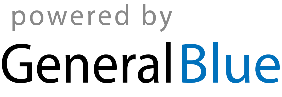 